Innlandet friidrettskrets inviterer til «dobbelsamling» på Raufoss stadion 2. august. Lerøy-samling   12.00 til 14.30. Lerøy-samlinga er for alle 13 og 14 åringer i Innlandet. Vi har i år en kvote på 30 deltagere fra Innlandet. Det er foreløpig tatt ut en tropp på 16 utøvere, og vi har vurdert at dette er utøvere som skal delta i flere øvelser. Årets Lerøy-leker arrangeres i Rjukan 5.-6.september. Det vil si at vi kjører felles buss og at vi skal overnatte. Du kan melde deg på i to øvelser på samlinga.  Sprint med Karin Solbakken. Hekk med Olav Grasbakken. Spyd med Ragnar Danielsen. Lengde/ tresteg med Mauritz Kåshagen. Samlinga blir avsluttet med kappgang. Følgende 16 er tatt ut i første-uttaket vårt:  Hvis noen av de uttatte vet at de ikke kan delta, gi beskjed så fort som mulig.  Troppen vil bli supplert og endelig uttak vil bli i slutten på august. 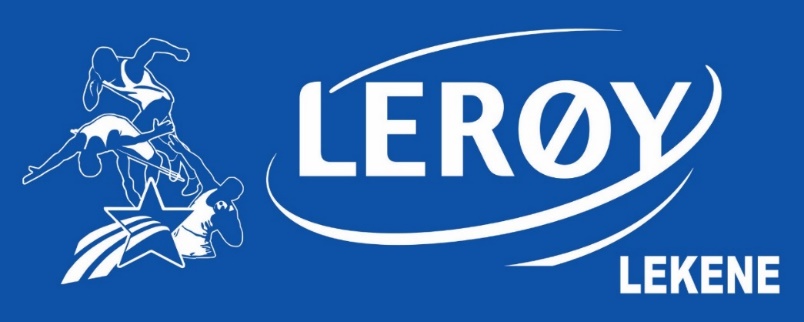 Allsidighet samling kl 15.00 til 17.30 Samlinga er åpen for alle 15+ Sprint med Karin Solbakken. Hekk med Olav Grasbakken. Spyd med Ragnar Danielsen  Lengde med Mauritz Kåshagen Påmelding til dag.kashagen@friidrett.no senest 28.juli.  Jeg vil delta på Lerøy-samlinga i følgende to øvelser: ________________og__________________Navn: _______________________________Født:________________________________Klubb:________________________________Jeg vil delta på allsidighet samlinga i følgende to øvelser: _______________og__________________Navn: _______________________________Født:________________________________Klubb:________________________________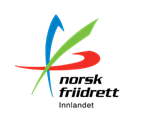 Navn Klubb Klasse Henrik Melbø-Hammershaug Lillehammer IF G 13 Simen Holmegård Gausdal FIKG 13 Vegard Kyseth Gausdal FIK G 13 Erland Teigum Aamodt Gausdal FIK G 13 Nissi Kongolo Søndre Land G 14 Magnus Nergård Antonsen Hamar IL G 14 Sindre Østlien Evensen Raufoss G 14 Maria Elvestuen Brandbu J 13 Mali Jåvoll Hagen Brandbu J 13 Eva Hoffmann Fagernes J 13 Mali Halldorsen Kongsvinger J 14 Oda Bråten Richenberg Lillehammer IF J 14 Ingeborg Rosager Kongsvinger J 14 Elise Haug Karlsen Lillehammer IF J 14 Johanne Gylthe Berget Hamar IL J 14Kristine Hagen FIK Orion J 14